Soluções das Fichas de recuperação FICHA DE RECUPERAÇÃO 2a)	1b)	2c)	d)	e)	f)	a)	 IR definida por: b)	 IR definida por: c)	 IR definida por: d)	 IR definida por: e)	 IR definida por: a)	b)	c)	d)	e)	f)	g)	4.1	4.2	 é estritamente crescente em [2, 6] e estritamente decrescente em ]– 4, 2].4.3	 é o conjunto dos minorantes e , o conjunto dos majorantes de 4.4	 é limitada por ser majorada e minorada. 1 é o mínimo absoluto.4.5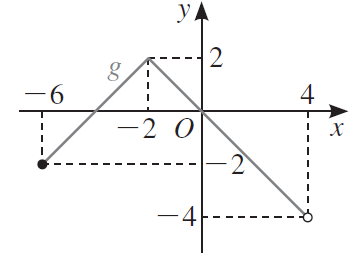 4.6	 4611.1	11.2	 então, temos  c.q.d12.1	12.2	13.1	Aplicando a fórmula resolvente, obtém-se ,então, quando , temos , e obtemos o ponto de coordenadas . e, quando , temos , e obtemos o ponto de coordenadas  c.q.d.13.2	13.3 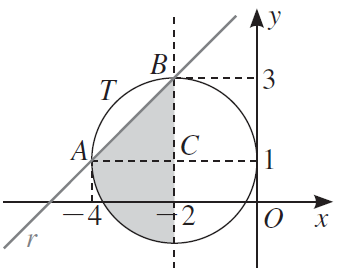 14.1	14.2	14.3	 IR14.4	 IRa)	5b)	c)	16.1	716.2	a)	30%b)	c)	 d)	.e)	 televisores